Libeller le chèque à l’ordre de :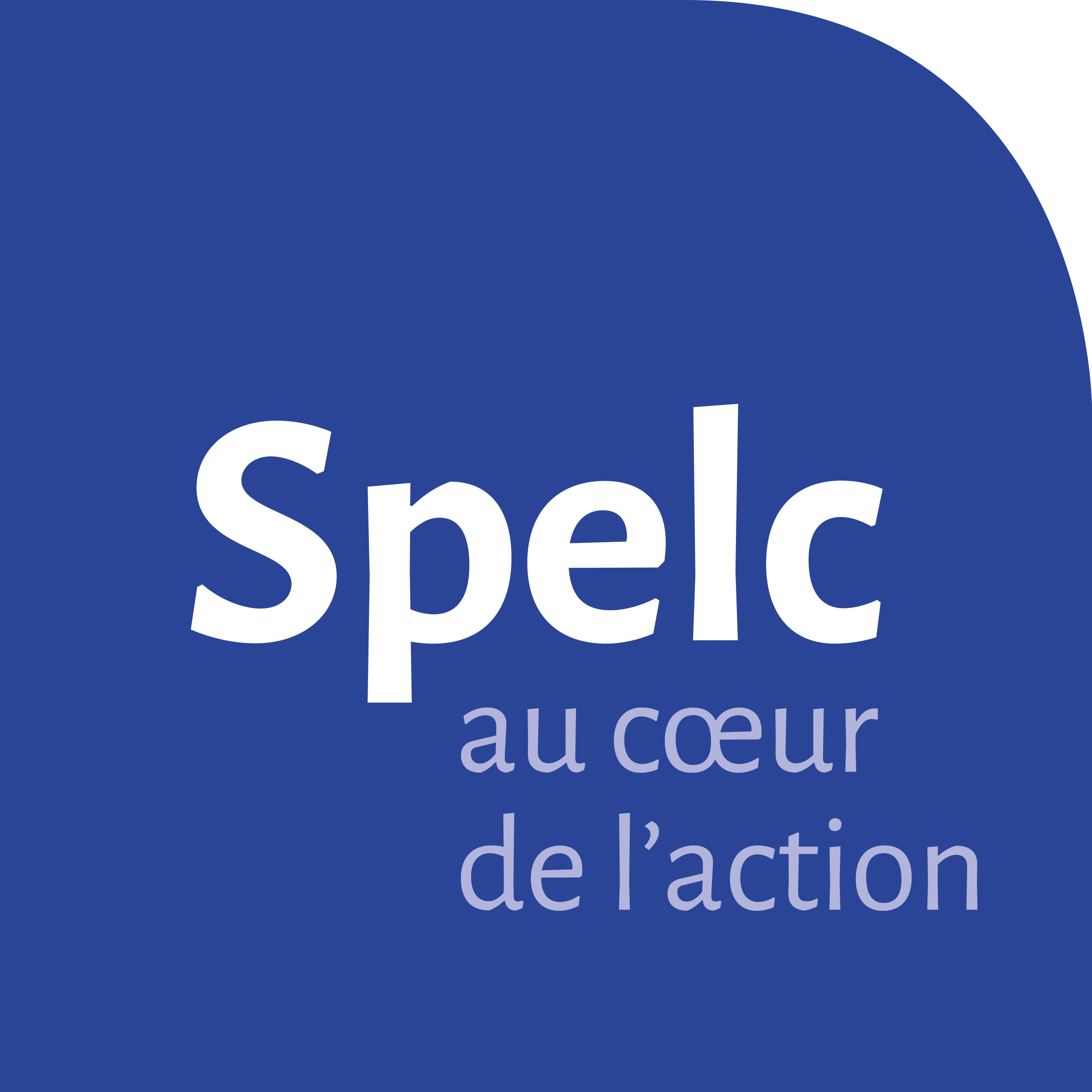 SPELC VERSAILLESl’adresser à : D. MARTIN2, avenue Paul Cézanne78990 ÉLANCOURTd.martin@spelc.fr SPELC VERSAILLESS. CATUOGNO-PROVENDIERTel : 06 72 72 14 82s.provendier@spelc.fr BULLETIN D’ADHÉSIONNom : 	Prénom : Date de naissance : 	Téléphone : Adresse personnelle : E-mail (pour infos rapides) : Adresse établissement : Vous êtes :Salarié OGEC :	Oui  	Non  	Quotité : Fonction : 	 Strate : Ancienneté : Enseignant :	1er Degré 	2d Degré  	Quotité : Grade : 	Échelon : 	Discipline : Ancienneté dans l’échelon : 	Date du dernier changement d’échelon : Retraité : 	Oui 	Non Nom du dernier établissement : Adhérent Mutuelle :	Oui 	Non Pensez à renouveler votre adhésion chaque année.NOUS VOUS RAPPELONS QUE L’ADHÉSION COURT DU 1ER SEPTEMBRE AU 31 AOÛTProtection des données personnelles.Je consens à transmettre mes données personnelles au SPELC Versailles qui s’engage :« À les utiliser conformément aux dispositions légales prévues par le Règlement Général sur la Protection des Données du 27 avril 2016 (RGPD) ».Oui  	Non   J’autorise le Spelc Versailles et national à m’adresser les publications éditées par le Spelc par exemple les documents papier comme l’Éducateur, à mon adresse postale.Oui  	Non   J’autorise le Spelc Versailles et national à m’adresser des informations rapides sur ma messagerie électronique comme par exemple le justificatif fiscal.Oui  	Non   J’autorise le Spelc Versailles à transmettre mes données personnelles à un tiers au sein de la Fédération des Spelc (Fédération nationale et/ou syndicats locaux) comme par exemple en cas de mutation.Date : Signature : Possibilité de paiement par :Chèques en 2 ou 3 fois, envoyez les chèques datés du même jour avec les dates d’encaissement au dos avec le bulletin d’adhésion à l’adresse de l’entête de M. Martin.Virement (voir l’IBAN ci-dessous).précisez vos nom et prénom dans l’intitulé du virement,renseignez le compte à créditer, voir IBAN ci-après,adressez par courriel votre bulletin à : d. martin@spelc.fr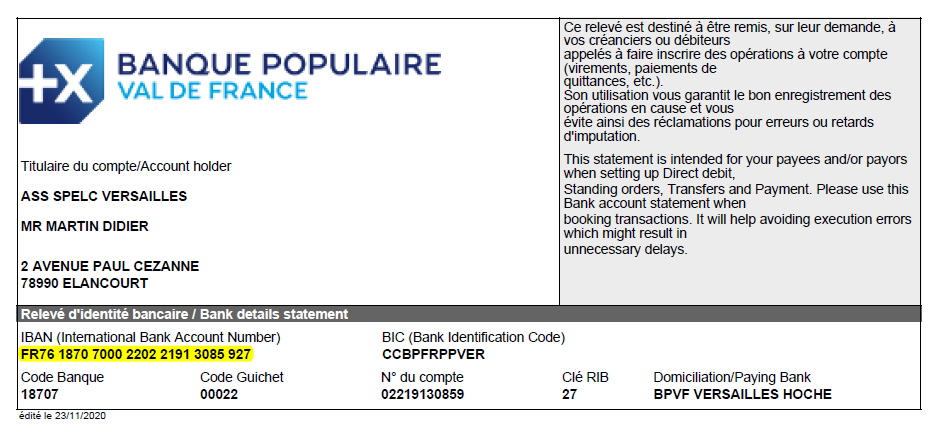 SALAIRE
MENSUEL NETCOTISATION
ANNUELLE (COCHEZ)SALAIRE
MENSUEL NETCOTISATION
ANNUELLE (COCHEZ)moins de 758 €64 € de 1769 € à 1999 €97 € de 759 € à 925 €69 € de 2000 € à 2232 €102 € de 926 € à 1076 €74 € de 2233 € à 2459 €110 € de 1077 € à 1233 €77 € de 2460 € à 2649 €117 € de 1234 € à 1384 €81 € plus de 2650 €127 € de 1385 € à 1535 €85 € Retraité60 € de 1536 € à 1768 €90 € Première adhésion 70 € 